DIRECTION DE L’EVALUATION, DE LA PROSPECTIVE ET DE LA PERFORMANCE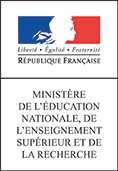 DIRECTION GENERALE DE L’ENSEIGNEMENT SCOLAIRECirconscription de Vesoul 2Évaluation diagnostiqueDébut CE2FrançaisMathématiquesPrésentation généraleFiches enseignant 2015Évaluation diagnostiqueDébut CE2Français        MathématiquesUne évaluation du niveau des élèves en français et en mathématiques à des fins diagnostiques est mise en place au début de la classe de CE2, pour permettre aux équipes pédagogiques d’identifier les difficultés et de mettre en place une réponse adaptée aux besoins de chaque élève.Référence : circulaire de rentrée 2015 n° 2015-085 du 3-6-2015Ministère de l’éducation nationale, de l’enseignement supérieur et de la rechercheDEPP – DGESCO A1-1                                                                                                             2eduscol.education.fr/pid33060/banqu-outils-pour-l-evaluation.htmlPRESENTATION GENERALE Évaluation des acquis des élèvesChaque enseignant doit pouvoir apprécier ce que chaque élève sait, les obstacles qu'il rencontre dans ses apprentissages, pour concevoir son enseignement et construire les aides nécessaires.L’évaluation diagnostique permet de repérer et d’identifier les difficultés rencontrées par les élèves afin de proposer des adaptations pédagogiques et de mettre en place les aides éventuelles (différenciation ou soutien individualisé au sein de la classe, appui du RASED, PPRE, etc….).Sans être exhaustives, ces évaluations sont l’occasion d’une prise d’information outillée sur les forces et les fragilités des élèves dans deux domaines fondamentaux : le français et les mathématiques, au début du CE2.ContenusCe livret peut être utilisé durant les premières semaines de l’année scolaire de CE2, au moment choisi par l’enseignant et en fonction des objectifs poursuivis au sein de la classe.Issus d’épreuves étalonnées, validées sur des échantillons nationaux, les exercices proposés sont centrés sur les compétences mises en jeu dans les apprentissages, indépendamment des méthodes pédagogiques employées, pour permettre aux enseignants d'apprécier le degré de maîtrise de la compétence évaluée et d’adapter leur progression pédagogique aux besoins recensés.Propositions de modalités de passation Chaque enseignant de CE2 téléchargera le guide de passation et le livret « élève » qu’il imprimera en nombre suffisant pour ses élèves. En référence aux préconisations nationales, nous vous rappelons qu’il est conseillé d’organiser la passation des épreuves en séquences ne dépassant pas 35 min dans chacune des disciplines.Il convient d'organiser les passations selon le degré de concentration des élèves et au moment le plus opportun de la journée de classe.La proposition de temps pour chaque exercice n'est qu'à titre indicative, elle peut être adaptée en fonction du niveau des élèves.Ministère de l’éducation nationale, de l’enseignement supérieur et de la rechercheDEPP – DGESCO A1-1eduscol.education.fr/pid33060/banqu-outils-pour-l-evaluation.htmlSommaireExercice 1Consignes Passation collectiveTemps de passation : 5 minutesDire aux élèves : « Voici un texte et des mots à cocher.Je vais vous lire le texte et il faudra cocher le plus vite possible les mots qui manquent.
Lire le texte complet, phrase par phrase :« Il était une fois, en Afrique, un lapin qui était très sage »Laissez cinq secondes pour le repérage de chaque mot.Ne pas relire ; ne pas accorder de temps supplémentaire.« Il avait creusé son terrier au pied du vieux baobab, en plein cœur de la forêt. » Laissez cinq secondes pour le repérage du mot.« C’était l’ami de tous les animaux et les singes, les lions, les gazelles, les crocodiles, le perroquet, l’éléphant lui-même venaient se confier à lui.. » Correction et codage CommentairesCet exercice comporte plusieurs items, qui peuvent être évalués individuellement ou dans le même temps, au choix de l’enseignant. L’évaluation, ici, porte sur le mot « singes ».Pendant la passation, laisser cinq secondes pour le repérage de chaque mot.Cet exercice vise à évaluer la capacité à repérer rapidement un mot appartenant au vocabulaire courant, parmi d’autres, connus ou non, formellement ou phonologiquement proches. Il s’agit de repérer les élèves qui se contentent d'un balayage incomplet (prise en compte du début du mot seulement), qui présentent des difficultés phonétiques orthographiques ou des confusions liées à la méconnaissance de la valeur phonologique des lettres. Ce sont les facultés de déchiffrage, et donc de maîtrise du code, qui doivent être ici mises en œuvreExercice 2Consignes Passation collectiveTemps de passation : 5 minutesDire aux élèves :  « Voici un exercice réussi par une élève de CE2, Amanda.Vous allez lire silencieusement cet exercice. Puis, vous chercherez quelle est la consigne qui correspond exactement à cet exercice.
Prenez bien le temps de lire l’exercice d’Amanda, puis de regarder toutes les consignes proposées.N’hésitez pas à relire pour vérifier. »Correction et codage CommentairesDans le champ de la « compréhension », cet exercice évalue la compétence relative à la lecture et à la compréhension des consignes ordinaires de l’activité scolaire. Il s’agit de retrouver la consigne d’un exercice effectué et réussi par un élève. Exercice 3Consignes Passation collectiveTemps de passation : 45 minutesDire aux élèves : «Vous allez lire un texte qui parle du loup et vous répondrez aux questions. Vous pouvez relire les différentes parties du texte autant que nécessaire. »Correction et codage LI0509LI0510LI0511LI0512LI0513LI0514LI0515LI0516Commentaires :L’élève est amené à lire silencieusement un texte documentaire en déchiffrant les mots inconnus et manifester sa compréhension dans  des réponses à des questions à choix multiple. Cet exercice comporte plusieurs items, qui peuvent être évalués individuellement ou dans le même temps, au choix de l’enseignant. Les stratégies de lecture d’un texte documentaire sont spécifiques à ce support et peuvent complexifier la tâche de l’élève. La photo de l’animal peut représenter un réel distracteur.Exercice 4Consigne :Temps de passation : 15 minutesConsignes pour le maître :Au début de l’exercice :S’assurer que seul le poème est visible au tableau, qu’il est bien conforme au modèle ci-dessous et respecte les sauts de lignes. Ecrire au tableau en cursive sur la partie lignée si possible.Lire le texte, puis dire aux élèves :« Vous allez copier cet extrait de poème en écriture attachée/cursive (choix du vocabulaire en fonction de la pratique de la classe). Attention, il faut écrire le mieux possible et présenter le texte exactement comme au tableau. »La cigale et la fourmi		[saut de ligne]– Nuit et jour à tout venantJe chantais, ne vous déplaise.– Vous chantiez ? j'en suis fort aise.Eh bien : dansez maintenant.[saut de ligne]Jean de La Fontaine, livre 1Correction et codage : Commentaire :Un autre item est référé à ce support : respect de l’orthographe et des majuscules (EC0204)Exercice 5Consigne :Temps de passation : 15 minutesDire aux élèves : «  Voici 6 images qui racontent l’histoire d’Amel, la fille, et Paul, le garçon. Paul et Amel sont pressés. L’heure de l’école a sonné.Maintenant c’est à vous : vous allez écrire la suite de l’histoire en vous aidant des images. Vous écrirez au moins 5 lignes et n’oublierez pas de penser à la fin de l’histoire. Présentez correctement et soigneusement votre texte ; pensez à faire des phrases, pensez aux majuscules et aux points. Faites attention à l’orthographe. »Au bout de 12 minutes, dire aux élèves : « Il vous reste 3 minutes. Vous pouvez utiliser ce temps pour relire votre histoire et corriger des erreurs. »Correction et codage : Commentaires :Plusieurs items sont référés à ce même support : écrire au moins 5 lignes (EC0107), respecter la cohérence du récit, les personnages (EC0108).ConsigneTemps de passation : 15 minutesDire aux élèves : «  Voici 6 images qui racontent l’histoire d’Amel, la fille, et Paul, le garçon. Paul et Amel sont pressés. L’heure de l’école a sonné.Maintenant c’est à vous : vous allez écrire la suite de l’histoire en vous aidant des images. Vous écrirez au moins 5 lignes et n’oublierez pas de penser à la fin de l’histoire. Présentez correctement et soigneusement votre texte ; pensez à faire des phrases, pensez aux majuscules et aux points. Faites attention à l’orthographe. »Au bout de 12 minutes, dire aux élèves : « Il vous reste 3 minutes. Vous pouvez utiliser ce temps pour relire votre histoire et corriger des erreurs. »Correction et codage : Commentaire : Plusieurs items sont référés à ce support (EC0106 , EC0108).Consigne :Temps de passation : 15 minutesDire aux élèves : «  Voici 6 images qui racontent l’histoire d’Amel, la fille, et Paul, le garçon. Paul et Amel sont pressés. L’heure de l’école a sonné.Maintenant c’est à vous : vous allez écrire la suite de l’histoire en vous aidant des images. Vous écrirez au moins 5 lignes et n’oublierez pas de penser à la fin de l’histoire. Présentez correctement et soigneusement votre texte ; pensez à faire des phrases, pensez aux majuscules et aux points. Faites attention à l’orthographe. »Au bout de 12 minutes, dire aux élèves : « Il vous reste 3 minutes. Vous pouvez utiliser ce temps pour relire votre histoire et corriger des erreurs. »Correction et codage : Commentaire :Plusieurs items sont référés à ce support (EC016-EC0107).Exercice 6Passation collectiveTemps de passation : 1 minuteConsigne :Dire aux élèves :« Je vais vous lire une phrase. Dans cette phrase, un mot est encadré. Vous devez retrouver le  de ce mot parmi les quatre propositions qui vous sont faites. Vous devez cocher la bonne réponse. Il n'y a qu'une seule réponse possible. » Rappeler ce qu'est un synonyme le cas échéant.Lire la phrase: « Le bambou pousse rapidement. »Puis les quatre propositions : « bizarrement – dehors – lentement - vite »Dire :« Cochez le synonyme du mot rapidement. »Correction et codage :Activité : Retrouver parmi quatre mots proposés le synonyme d'un mot lu au sein d'une phrase.Commentaires :Cet exercice permet de vérifier l'étendue du vocabulaire des élèves et leur capacité à reformuler le sens d'une phrase.Exercice 7Passation collectiveTemps de passation : 1 minuteConsigne :« Je vais vous lire la liste de mots :Vous allez écrire ces mots dans les cases vides en respectant l'ordre alphabétique.tortue- serpent- panda- zèbre. »Correction et codage :Activité : Ranger et écrire une liste de quatre mots par ordre alphabétique.Commentaires :Cet exercice permet de vérifier la capacité des élèves à classer des mots dans l’ordre alphabétique.Exercice 8Passation collectiveTemps de passation : 1 minuteConsigne :Dire aux élèves :« Voici un mot que je vais vous lire. Vous devez retrouver le contraire de ce mot  parmi les quatre propositions qui vous sont faites. Vous devez entourer la bonne réponse. Il n'y a qu'une seule réponse possible. »Dire: « Entourez le contraire du mot : vide »Puis, lire les quatre mots proposés : « creux- désert – inoccupé – plein   »Laisser 30 secondes aux élèves.Correction et codage :Activité : Trouver le contraire d'un mot parmi quatre autres proposés.Commentaires : Cet exercice permet de mesurer l'étendue du vocabulaire des élèves et leur capacité à le manipuler.Exercice 9Consignes Passation collectiveTemps de passation : 1 minuteDire aux élèves : « Voici des propositions de formes verbales. Vous devrez cocher la case qui correspond au verbe conjugué au présent de l’indicatif et correctement orthographié. N’hésitez pas à relire pour vérifier. »Correction et codage CommentairesCet exercice permet d’évaluer la connaissance de la conjugaison du verbe dire au présent de l'indicatif et son orthographe correcte.La seule connaissance approximative de la conjugaison ne permet pas de distinguer les formes phonétiquement semblables, mais incorrectes,  des formes écrites correctes.Il faut notamment avoir la connaissance exacte des terminaisons correctes.Certaines formes ne sont pas phonétiquement proches de la forme correcte, mais reprennent des confusions identifiées et fréquentes chez les élèves.Exercice 10Consignes Passation collectiveTemps de passation : 1 minuteDire aux élèves : « Je vais vous lire une phrase dans laquelle il manque le verbe. Entre parenthèses à la fin de la phrase, vous pouvez lire le verbe à l’infinitif. »Vous devez cocher la case qui correspond à la forme conjuguée qui convient. »Lire les phrases sans lire les quatre propositions et faire repérer les verbes à l’infinitif aux élèves à la fin de celles-ci. Correction et codage CommentairesCet exercice permet de vérifier la capacité des élèves à reconnaître les formes conjuguées des verbes du 1er groupe au présent de l’indicatif.Les propositions ne font apparaître que des formes au présent. Exercice 11ConsigneTemps de passation : 1 minuteConsignes pour le maître : Lire la phrase et faire repérer le verbe à l’infinitif aux élèves à la fin. Dire aux élèves : « Coche la forme verbale qui convient.»Correction et codage Commentaire Cet exercice permet de vérifier la capacité des élèves à reconnaître la forme conjuguée du verbe avoir au passé composé.La seule connaissance approximative de la conjugaison ne permet pas de distinguer les formes phonétiquement semblables, mais incorrectes, des formes écrites correctes. Il faut notamment avoir la connaissance des terminaisons exactes. Certaines formes ne sont pas phonétiquement proches de la forme attendue, mais reprennent des confusions identifiées et fréquentes chez les élèves.Les élèves peuvent s’appuyer sur la phonologie et éliminer ainsi deux des propositions incorrectes. La difficulté réside ensuite dans le choix de la graphie et de la terminaison de l’auxiliaire qui peut être méconnue des élèves.Exercice 12ConsigneTemps de passation : 5 minutesConsigne pour le maître :L’affichage de la classe ne doit pas comporter d’aide pour cet exercice.Dire aux élèves : « Vous allez lire les phrases qui sont écrites sur votre cahier, puis vous allez les transformer. Vous ferez attention au pronom. Exemple :Vous êtes à la cantine. Devient :	Nous sommes à la cantine.»Correction et codage : Exercice 13ConsigneTemps de passation : 4 minutesConsigne pour le maître :L’affichage de la classe ne doit pas comporter d’aide pour cet exercice.Dire aux élèves : « Conjugue le verbe entre parenthèse au présent de l’indicatif.Exemple : Nous (chanter) dans la cour.Nous chantons dans la cour.Correction et codage : Exercice 14ConsigneTemps de passation : 3 minutesDire aux élèves :  « Nous allons faire une dictée d'une phrase. Je vais vous la lire une première fois, puis je vous la dicterai. On commence. »Relire la phrase.Dire aux élèves : « Vous avez une minute pour relire et pour corriger les erreurs que vous avez pu faire. »Préciser : « Vérifiez si vous avez bien mis les majuscules et les points. Vérifiez si vous avez bien fait attention à tous les accords. »Correction et codage MATHEMATIQUESExercice 1Consignes Passation collectiveTemps de passation : 5 minutesDire aux élèves : «Dans ce tableau, il y a cinq nombres qui sont écrits en chiffres dans la colonne de gauche. Vous devez les écrire en lettres sur les pointillés de la colonne de droite. »Correction et codage : Commentaire : Connaître, savoir écrire et nommer les nombres entiers naturels inférieurs à 1000.Exercice 2ConsignesPassation collectiveTemps de passation : 2 minutesDire aux élèves : « Je vais vous dicter des nombres. Vous devez les écrire en chiffres dans les cases. Dans la case A, écrivez quatre-cent-quatre-vingt-dix-huit. [pause 5 secondes – répéter – pause 5 secondes]. Dans la case B, écrivez … »Dicter de cette façon tous les nombres : 498 ;  276 ;  97 ;  609 ;  982 ;  864.Correction et codage :Commentaire Connaître, savoir écrire et nommer les nombres entiers naturels inférieurs à 1000.Exercice 3Consignes Passation collectiveTemps de passation : 3 minutesDire aux élèves : « Vous devez compléter les égalités. »Correction et codage :Commentaire :Connaître, savoir écrire et nommer les nombres entiers naturels inférieurs à 1000.Exercice 4Consignes Passation collectiveTemps de passation : 2 minutesConsignes de passation Dire aux élèves : « Observez les nombres suivants. Cochez la suite des nombres rangés du plus grand au plus petit.» Correction et codage Commentaire : Après avoir observé une liste de nombres, les ordonner par ordre croissant soit en les recopiant, soit en choisissant un rangement parmi 4 propositions.C’est un type d’exercice permettant d’évaluer chez l’élève la capacité à ordonner des nombres dans un ordre croissant.On observe que la réussite est plus importante, lorsque les élèves produisent eux-mêmes la réponse à partir d’une liste de nombres  donnés dans un ordre aléatoire.Consignes Passation collectiveTemps de passation : 2 minutesDire aux élèves : «Les nombres 200 et 250 sont placés sur une droite graduée  [les montrer aux élèves]. Vous devez écrire dans chaque case le nombre qui correspond à chacune des flèches [les montrer].”Correction et codage :Commentaires :Repérer et placer les nombres entiers naturels inférieurs à 1000 sur une droite graduée.Consignes Passation collectiveTemps de passation : 2 minutesDire aux élèves : « Vous devez trouver le nombre de triangles qui sont représentés sur la feuille. Vous pouvez faire comme vous voulez pour les compter. Vous avez 3 minutes pour faire cet exerciceCorrection et codage Commentaire :Dénombrer les triangles, choisir parmi 4 propositions le nombre correspondant.C’est un type d’exercice permettant d’évaluer chez l’élève la capacité à dénombrer une collection d'objets désordonnés en procédant spontanément ou pas à des groupements.Consignes Passation collectiveTemps de passation : 3 minutesDire aux élèves : «Vous devez calculer ou compléter les additions, n’oubliez pas de recompter vos opérations. »Correction et codage Commentaire :Produire et reconnaitre les décompositions additives des nombres inférieurs à 20.Exercice 8Consignes Passation collectiveTemps de passation : 2 minutesDire aux élèves : «Vous devez poser et effectuer l’opération dans le cadre en-dessous. »Correction et codage Commentaire :Connaître et utiliser les techniques opératoires de l’addition à 3 termes.Exercice 9Consignes Passation collectiveTemps de passation : 4 minutesDire aux élèves : « Posez et effectuez la soustraction. Quand vous aurez fini, il faudra écrire et compter l’addition qui permet de vérifier si le résultat de la soustraction est correct. »Correction et codage Commentaire :Connaître et utiliser les techniques opératoires de l’addition et de la soustraction sans retenue.Exercice 10Consignes Passation collectiveTemps de passation : 3 minutesDire aux élèves : «Vous devez compléter les égalités. »Correction et codage Commentaire :Mémoriser les tables de multiplication par 2 ; 3 ; 4 et 5.Exercice 11Consignes Passation collectiveTemps de passation : 2 minutesDire aux élèves : « Vous devez poser et effectuer l’opération dans le cadre en dessous. »Correction et codage Commentaire :Connaître une technique opératoire de la multiplication et l’utiliser pour effectuer des multiplications par un nombre à un chiffre.Exercice 12Consignes Passation collectiveTemps de passation : 3 minutesDire aux élèves : « Voici un problème. Nous allons le lire ensemble.Un fermier range 6 œufs dans chaque boîte. Quand il a fini, il compte ses boîtes et en trouve 13.Combien a-t-il rangé d’œufs ?Écrivez vos recherches et vos calculs dans le premier cadre et écrivez votre réponse dans le deuxième cadre. »Codage et correctionCommentaire :Résoudre des problèmes relevant de la multiplication.Exercice 13Consignes Passation collectiveTemps de passation : 2 minutesDire aux élèves : «Voici un problème, nous allons le lire ensemble.Dans une école, il y a 37 élèves en CP, 52 élèves en CE1, 18 élèves en CE2, 44 élèves en CM1 et 36 en CM2. Combien y a-t-il d’élèves en tout, dans cette école ?Écrivez vos recherches et vos calculs dans le premier cadre et écrivez votre réponse dans le deuxième cadre ».Correction et codage Commentaire :Résoudre des problèmes relevant de l’addition.Exercice 14Consignes Passation collectiveTemps de passation : 4 minutesDire aux élèves : « Voici un problème. Nous allons le lire ensemble.Le pâtissier range 56 chocolats dans des boîtes. Chaque boîte contient 8 chocolats. Combien de boîtes a-t-il remplies ?Écrivez vos recherches et vos calculs dans le premier cadre et écrivez votre réponse dans le deuxième cadre. »Correction et codage Exercice 15Consignes Passation collectiveTemps de passation : 2 minutesDire aux élèves : « Voilà une question,  vous devez entourer la réponse qui convient. »Correction et codage :Exercice 16Consignes Passation collectiveTemps de passation : 4 minutesDire aux élèves : « Kévin a étalé toutes ses pièces. Vous devez trouver quelle somme représente toutes ses pièces. Vous écrirez votre réponse dans la case. »Correction et codage :Commentaires :Connaître la relation entre euro et centimes d’euro.Consignes Passation collectiveTemps de passation : 3 minutesDire aux élèves : « Observez bien la figure. Avec votre règle, vous mesurez les segments [AB], [GF] et [CD] et vous complétez les phrases en écrivant sur les pointillés le nombre qui convient. »Correction et codage :CommentairesMesurer des segments, des distances.Consignes Passation collectiveTemps de passation : 3 minutesDire aux élèves : « Voici un calendrier. A l’aide du calendrier, vous devez répondre à la question suivante.Les vacances d’hiver commencent le samedi 11 février et finissent le dimanche 26 février.Les vacances de printemps commencent le samedi 24 mars et finissent le lundi 9 avril.Quelles sont les vacances les plus longues ?Écrivez votre réponse sur les pointillés. »Correction et codage :Commentaires :Utiliser un calendrier pour comparer des durées.Consignes Passation collectiveTemps de passation : 3 minutesDire aux élèves : « Voici un problème. Nous allons le lire ensemble.Léa part à 13 h de chez elle, elle met une demi-heure pour aller au cinéma. Le film dure 2 h. A quelle heure sort-elle du cinéma ? Vous écrivez vos recherches et vos calculs dans le premier cadre et vous écrivez votre réponse dans le deuxième cadre. »Correction et codage :Commentaires :Résoudre un problème de la vie courante, de durée.Consignes Passation collectiveTemps de passation : 3 minutesConsignes de passationDire aux élèves : « « Voici un quadrillage. Vous vous trouvez sur un voilier (case A, 8), c'est la case de départ. Mettez votre doigt sur la case du voilier. [S'assurer que tous les élèves ont bien pointé le voilier].Je vais vous indiquer un déplacement qui vous mènera du voilier à un des 4 trésors. Vous devrez retrouver la case de ce trésor.Pour vous déplacer, vous devez suivre les indications données par les flèches situées au-dessus du quadrillage.Chaque flèche indique un déplacement d'une case à une autre case. Chaque flèche indique le sens du déplacement.Vers la gauche si la flèche indique la gauche.Vers la droite si la flèche indique la droite.Vers le haut si la flèche indique le haut.Vers le bas si la flèche indique le bas.Déplacez vous en suivant les indications de toutes les flèches et cochez la bonne réponse. Regardez sur la case dans laquelle vous êtes arrivés.Si c'est la case (A , 1) cochez la réponse 1Si c’est la case (B , 2) cochez la réponse 2Si c'est la case (D , 2) cochez la réponse 3Si c’est la case (F , 3) cochez la réponse 4. »Correction et codage Commentaires : dans cet item, il s'agit de lire un itinéraire, de se déplacer et de s’orienter sur un quadrillage, à partir d'une case repérée avec le maître vers une autre case, où se trouve un trésor. Seuls le déplacement et le repérage de la case d’arrivée sont évalués dans cet exercice. Une fois cette case découverte,  l’élève doit lui associer ses coordonnées parmi quatre propositions. Les élèves peuvent tracer le déplacement ou l'effectuer mentalement, et se perdre en particulier lorsqu’il ne s’appuie pas sur une trace. Les quatre réponses possibles pour les cases « trésors » sont proches sur le quadrillage. Elles demandent donc une rigueur dans la traduction du code.Il est cependant facilitant dans la mesure où le code avec les flèches donnent directement l’orientation à suivre. Cette activité de déplacements et d’orientation se travaille à l'aide de l'outil informatique, de batailles navales, de jeux d’échecs de séances en éducation physique et sportive pour les traduire sur papier avec des codages et décodages de déplacements. A noter que la position « horizontale » de la feuille papier peut constituer un obstacle pour certains.Consignes Passation collectiveTemps de passation : 30 secondesDire aux élèves : « Voici un quadrillage. [Montrer le quadrillage]Dans le quadrillage, il y a un visage qui sourit. [Montrer le visage]Il se trouve dans le nœud codé (A, 2). [Écrire le code au tableau].Cochez le code du nœud dans lequel se trouve l’éclair. Correction et codage Commentaires : sur un quadrillage, il faut repérer un objet dans un noeud et y associer un couple de coordonnées. Dès le cycle 2, il convient d’habituer les élèves à référer la première coordonnée à l’axe horizontal (abscisse) et la seconde à l’axe vertical (ordonné). En effet, l‘ordre d’écriture s’avère capital pour déterminer de quelle case il s’agit. On effectuera les mêmes remarques pour le repérage d'une case sur un quadrillage. Certains feront un repérage mental d’autre auront besoin d’effectuer des traces pour répondre.On se rapprochera des commentaires au sujet des déplacements dans un quadrillage.Exercice 22Consignes Passation collectiveTemps de passation : 3 minutesConsignes de passation : Dire aux élèves : « Sur le papier pointé, un tracé a été commencé [le montrer]. Vous devez le poursuivre pour obtenir un carré. Utilisez votre règle. »Correction et codage CommentairesCompléter un carré sur du papier pointé.Exercice 23Consignes Pour cet exercice, l’élève doit disposer d’une équerre ou d’un gabarit de l’angle droit et d’un crayon rouge.Passation collectiveTemps de passation : 3 minutesConsignes de passation : Dire aux élèves : « Sur la ligne, vous devez trouver les angles droits et les marquer d’un point rouge. Utiliser votre matériel de géométrie. » Correction et codage CommentairesPercevoir et reconnaître quelques relations et propriétés géométriques : angles droits.Exercice 24Consignes Passation collectiveTemps de passation : 3 minutesDire aux élèves : « Avec vos instruments, vous devez tracer un rectangle de  de longueur et de  de largeur. »Correction et codage Exercice 25Consignes Passation collectiveTemps de passation : 6 minutesConsignes de passation : Dire aux élèves : « Vous devez compléter la figure pour qu’elle soit symétrique par rapport au trait horizontal [le montrer]. Utilisez votre règle. » Correction et codage CommentairesPercevoir et reconnaître quelques relations et propriétés géométriques : axe de symétrie.Consignes Passation collectiveTemps de passation : 3 minutesDire aux élèves :  « Le graphique indique le nombre de jours de pluie par mois. Par exemple, il y a eu 10 jours de pluie au mois de décembre [montrer]. Nous allons lire ensemble les questions puis vous y répondrez.Quel est le mois le plus pluvieux ?Quel est le mois le moins pluvieux ?Quel est le mois où il y a eu 4 jours de pluie ? »Correction et codageCommentaire : Utiliser un graphique.N° compétencePagesN° compétencePagesFrançaisMathématiquesLI01012NO010111LI02012-3NO010611LI0521 : LI0509 à LI05163-4NO010812EC02055NO040212EC0106 à EC01086NO060112-13VO02067NO110713VO03057CA020514VO05087CA041514GR01108CA050515GR02018CA031215OR01049CA060916OR02019CA140716OR020410CA1208170R040410CA100417GM011118GM050718GM030119GM052020GE010221GE080122GE030523GE040223GE090124GE040124-25OG0104 à OG010626LI0101Niveau : CE2        Codage :        Codage :Discipline : Français        Codage :        Codage :Champ : Lire        Codage :        Codage :Compétence essentielle : Lire et comprendre l'écrit - déchiffrer les mots connus et inconnus Compétence essentielle : Lire et comprendre l'écrit - déchiffrer les mots connus et inconnus Compétence essentielle : Lire et comprendre l'écrit - déchiffrer les mots connus et inconnus Repère : Déchiffrer des mots rapidement (fluence)Repère : Déchiffrer des mots rapidement (fluence)Repère : Déchiffrer des mots rapidement (fluence)Degré de difficulté :  1Degré de difficulté :  1Degré de difficulté :  1 Code 1 L’élève a coché le mot « singes »  Code 9 Autre réponse.  Code 0 Absence de réponse.LI0201Niveau : CE2        Codage :        Codage :Discipline : Français        Codage :        Codage :Champ : Lire        Codage :        Codage :Compétence essentielle : Lire et comprendre l'écrit - lire et comprendre des textes adaptés à l’âge et la culture des élèvesCompétence essentielle : Lire et comprendre l'écrit - lire et comprendre des textes adaptés à l’âge et la culture des élèvesCompétence essentielle : Lire et comprendre l'écrit - lire et comprendre des textes adaptés à l’âge et la culture des élèvesRepère : Lire seul et comprendre une consigne simpleRepère : Lire seul et comprendre une consigne simpleRepère : Lire seul et comprendre une consigne simpleDegré de difficulté :  2Degré de difficulté :  2Degré de difficulté :  2 Code 1 L’élève répond : « Conjugue le verbe entre parenthèses au présent. » Code 9 Autre réponse. Code 0 Absence de réponse.LI0521LI0509- LI0510 - LI0511 - LI0512 – LI0513LI0514 – LI0515 – LI0516Niveau : CE2        Codage :Discipline : Français        Codage :Champ : Lire        Codage :Compétence essentielle : Lire et comprendre l'écrit - lire et comprendre des textes adaptés à l’âge et la culture des élèvesCompétence essentielle : Lire et comprendre l'écrit - lire et comprendre des textes adaptés à l’âge et la culture des élèvesRepère : Lire un texte documentaire et manifester sa compréhensionRepère : Lire un texte documentaire et manifester sa compréhensionDegré de difficulté : LI0509 (1)- LI0510 (1) - LI0511 (2) - LI0512 (1) – LI0513 (1)LI0514 (1) – LI0515 (1) – LI0516 (1)Degré de difficulté : LI0509 (1)- LI0510 (1) - LI0511 (2) - LI0512 (1) – LI0513 (1)LI0514 (1) – LI0515 (1) – LI0516 (1) Code 1 La réponse indique que c’est l’homme qui chassait le loup. Code 9 Autre réponse. Code 0 Absence de réponse.Code 1 La réponse indique que les petits de la louve s’appellent des louveteaux. Code 9 Autre réponse. Code 0 Absence de réponse.Code 1 La réponse indique que le loup hurle pour rassembler la meute. Code 9 Autre réponse. Code 0 Absence de réponse.Code 1 La réponse indique que le loup hurle pour rassembler la meute. Code 9 Autre réponse. Code 0 Absence de réponse.Code 1 La réponse indique qu’une meute est un groupe familial d’une dizaine  de loups. Code 9 Autre réponse. Code 0 Absence de réponse.Code 1 La réponse indique que le cousin du loup est le chien. Code 9 Autre réponse. Code 0 Absence de réponse.Code 1 La réponse indique que le loup mange des petits animaux, des cerfs et des chevreuils (ou qu’il mange de la viande.) Code 9 Autre réponse. Code 0 Absence de réponse.Code 1 La réponse indique que les louveteaux naissent au printemps. Code 9 Autre réponse. Code 0 Absence de réponse.EC0205Niveau : CE2        Codage :        Codage :Discipline : Français        Codage :        Codage :Champ : Ecrire        Codage :        Codage :Compétence essentielle : Copier sans erreurs un texte court.Compétence essentielle : Copier sans erreurs un texte court.Compétence essentielle : Copier sans erreurs un texte court.Repère : Copier sans erreurs un texte en respectant les normes d'écriture : la présentation, l'orthographe et les marques typographiques.Repère : Copier sans erreurs un texte en respectant les normes d'écriture : la présentation, l'orthographe et les marques typographiques.Repère : Copier sans erreurs un texte en respectant les normes d'écriture : la présentation, l'orthographe et les marques typographiques.Degré de difficulté : 2Degré de difficulté : 2Degré de difficulté : 2Code 1La mise en forme est respectée (sauts de lignes respectés, retours à la ligne faits correctement) et le texte est correctement écrit.Code 9Autre réponse.Code 0Absence de réponse.EC0106Niveau : CE2        Codage :        Codage :Discipline : Français        Codage :        Codage :Champ : Ecrire        Codage :        Codage :Compétence essentielle : Rédiger un texte court (une demi page environ), cohérent, organisé et ponctué selon le but recherché et le destinataire choisi, en exerçant une vigilance orthographique.Compétence essentielle : Rédiger un texte court (une demi page environ), cohérent, organisé et ponctué selon le but recherché et le destinataire choisi, en exerçant une vigilance orthographique.Compétence essentielle : Rédiger un texte court (une demi page environ), cohérent, organisé et ponctué selon le but recherché et le destinataire choisi, en exerçant une vigilance orthographique.Repère : concevoir et écrire de manière autonome un texte de 5 à 10 lignesRepère : concevoir et écrire de manière autonome un texte de 5 à 10 lignesRepère : concevoir et écrire de manière autonome un texte de 5 à 10 lignesDegré de difficulté : 2Degré de difficulté : 2Degré de difficulté : 2Code 1L’élève a pris en compte la chronologie de l’histoire (du début à la fin).Code 9Autre réponse.Code 0Absence de réponse.EC0107Niveau : CE2        Codage :        Codage :Discipline : Français        Codage :        Codage :Champ : écrire        Codage :        Codage :Compétence essentielle : Rédiger un texte court (une demi page environ), cohérent, organisé et ponctué selon le but recherché et le destinataire choisi, en exerçant une vigilance orthographique.Compétence essentielle : Rédiger un texte court (une demi page environ), cohérent, organisé et ponctué selon le but recherché et le destinataire choisi, en exerçant une vigilance orthographique.Compétence essentielle : Rédiger un texte court (une demi page environ), cohérent, organisé et ponctué selon le but recherché et le destinataire choisi, en exerçant une vigilance orthographique.Repère : concevoir et écrire de manière autonome un texte de 5 à 10 lignesRepère : concevoir et écrire de manière autonome un texte de 5 à 10 lignesRepère : concevoir et écrire de manière autonome un texte de 5 à 10 lignesDegré de difficulté : 1Degré de difficulté : 1Degré de difficulté : 1Code 1L’élève a écrit au moins 5 lignes.Code 9Autre réponse.Code 0Absence de réponse.EC0108Niveau : CE2        Codage :        Codage :Discipline : Français        Codage :        Codage :Champ : écrire        Codage :        Codage :Compétence essentielle : Rédiger un texte court (une demi page environ), cohérent, organisé et ponctué selon le but recherché et le destinataire choisi, en exerçant une vigilance orthographique.Compétence essentielle : Rédiger un texte court (une demi page environ), cohérent, organisé et ponctué selon le but recherché et le destinataire choisi, en exerçant une vigilance orthographique.Compétence essentielle : Rédiger un texte court (une demi page environ), cohérent, organisé et ponctué selon le but recherché et le destinataire choisi, en exerçant une vigilance orthographique.Repère : concevoir et écrire de manière autonome un texte de 5 à 10 lignesRepère : concevoir et écrire de manière autonome un texte de 5 à 10 lignesRepère : concevoir et écrire de manière autonome un texte de 5 à 10 lignesDegré de difficulté : 2Degré de difficulté : 2Degré de difficulté : 2Code 1Les personnages de l’histoire initiale sont repris ; le récit est cohérent et compatible avec l’histoire représentée.Code 9Autre réponse.Code 0Absence de réponse.VO0206Niveau : CE2        Codage :        Codage :Discipline : Français        Codage :        Codage :Champ : Étude de la langue - vocabulaire        Codage :        Codage :Compétence essentielle : Maitriser le sens [et l'orthographe] des mots les plus courantsCompétence essentielle : Maitriser le sens [et l'orthographe] des mots les plus courantsCompétence essentielle : Maitriser le sens [et l'orthographe] des mots les plus courantsRepère : Donner des synonymesRepère : Donner des synonymesRepère : Donner des synonymesDegré de difficulté : 1Degré de difficulté : 1Degré de difficulté : 1Code 1Le mot « vite » est coché.Code 9Autre réponse.Code 0Absence de réponse.VO0305Niveau : CE2        Codage :        Codage :Discipline : Français        Codage :        Codage :Champ : Étude de la langue - vocabulaire        Codage :        Codage :Compétence essentielle : Maitriser le sens [et l'orthographe] des mots les plus courantsCompétence essentielle : Maitriser le sens [et l'orthographe] des mots les plus courantsCompétence essentielle : Maitriser le sens [et l'orthographe] des mots les plus courantsRepère : Commencer à utiliser l’ordre alphabétiqueRepère : Commencer à utiliser l’ordre alphabétiqueRepère : Commencer à utiliser l’ordre alphabétiqueDegré de difficulté : 2Degré de difficulté : 2Degré de difficulté : 2Code 1L’élève a écrit « panda- serpent - tortue - zèbre. »L’ordre alphabétique est respecté. Il n’y a aucune erreur.Code 9Autre réponse.Code 0Absence de réponse.VO0508Niveau : CE2        Codage :        Codage :Discipline : Français        Codage :        Codage :Champ : Étude de la langue - vocabulaire        Codage :        Codage :Compétence essentielle : Maitriser le sens et l'orthographe des mots les plus courantsCompétence essentielle : Maitriser le sens et l'orthographe des mots les plus courantsCompétence essentielle : Maitriser le sens et l'orthographe des mots les plus courantsRepère : Trouver des mots de sens opposéRepère : Trouver des mots de sens opposéRepère : Trouver des mots de sens opposéDegré de difficulté : 1Degré de difficulté : 1Degré de difficulté : 1Code 1L’élève a entouré le mot : « plein».Code 9Autre réponse.Code 0Absence de réponse.GR0110Niveau : CE2        Codage :        Codage :Discipline : Français        Codage :        Codage :Champ : Etude de la langue - grammaire        Codage :        Codage :Compétence essentielle : Réfléchir sur la langue, exploiter ses ressourcesCompétence essentielle : Réfléchir sur la langue, exploiter ses ressourcesCompétence essentielle : Réfléchir sur la langue, exploiter ses ressourcesRepère : Conjuguer le verbe dire au présent de l'indicatifRepère : Conjuguer le verbe dire au présent de l'indicatifRepère : Conjuguer le verbe dire au présent de l'indicatifDegré de difficulté :  2Degré de difficulté :  2Degré de difficulté :  2Code 1L’élève a coché : « Ils disent ».Code 9Autre réponse.Code 0Absence de réponse.GR0201Niveau : CE2        Codage :        Codage :Discipline : Français        Codage :        Codage :Champ : Etude de la langue - grammaire        Codage :        Codage :Compétence essentielle : Conjuguer les verbes du 1er groupe au présent de l’indicatif.Compétence essentielle : Conjuguer les verbes du 1er groupe au présent de l’indicatif.Compétence essentielle : Conjuguer les verbes du 1er groupe au présent de l’indicatif.Repère : Reconnaître les formes conjuguées des verbes du 1er groupe.Repère : Reconnaître les formes conjuguées des verbes du 1er groupe.Repère : Reconnaître les formes conjuguées des verbes du 1er groupe.Degré de difficulté :  1Degré de difficulté :  1Degré de difficulté :  1Code 1L’élève a coché : « dessine » et « manges ».Code 9Autre réponse.Code 0Absence de réponse.OR0104Niveau : CE2        Codage :        Codage :Discipline : Français        Codage :        Codage :Champ : étude de la langue -orthographe        Codage :        Codage :Compétence essentielle : Dans les productions écrites orthographier sans erreur les formes conjuguées apprises.  Compétence essentielle : Dans les productions écrites orthographier sans erreur les formes conjuguées apprises.  Compétence essentielle : Dans les productions écrites orthographier sans erreur les formes conjuguées apprises.  Repère : Orthographier la forme du verbe avoir au passé composé.Repère : Orthographier la forme du verbe avoir au passé composé.Repère : Orthographier la forme du verbe avoir au passé composé.Degré de difficulté : 1Degré de difficulté : 1Degré de difficulté : 1Code 1L’élève a coché « avons eu »Code 9Autre réponse.Code 0Absence de réponse.OR0201Niveau : CE2        Codage :        Codage :Discipline : Français        Codage :        Codage :Champ : Etude de la langue -orthographe        Codage :        Codage :Compétence essentielle : Dans les productions dictées et autonomes marquer l'accord entre le sujet et le verbe.Compétence essentielle : Dans les productions dictées et autonomes marquer l'accord entre le sujet et le verbe.Compétence essentielle : Dans les productions dictées et autonomes marquer l'accord entre le sujet et le verbe.Repère : Respecter l'accord entre le sujet et le verbe des auxiliaires avoir et être.Repère : Respecter l'accord entre le sujet et le verbe des auxiliaires avoir et être.Repère : Respecter l'accord entre le sujet et le verbe des auxiliaires avoir et être.Degré de difficulté : 2Degré de difficulté : 2Degré de difficulté : 2Code 1Les verbes avoir et être (a,  suis) sont correctement accordés avec leur sujet.Code 9Autre réponse.Code 0Absence de réponse.OR0204Niveau : CE2        Codage :        Codage :Discipline : Français        Codage :        Codage :Champ : étude de la langue -orthographe        Codage :        Codage :Compétence essentielle : Dans les productions dictées et autonomes marquer l'accord entre le sujet et le verbe.Compétence essentielle : Dans les productions dictées et autonomes marquer l'accord entre le sujet et le verbe.Compétence essentielle : Dans les productions dictées et autonomes marquer l'accord entre le sujet et le verbe.Repère : Respecter l'accord entre le sujet et le verbe des verbes du premier groupe avec un nom.Repère : Respecter l'accord entre le sujet et le verbe des verbes du premier groupe avec un nom.Repère : Respecter l'accord entre le sujet et le verbe des verbes du premier groupe avec un nom.Degré de difficulté : 3Degré de difficulté : 3Degré de difficulté : 3Code 1Les formes verbales « danse » et « poussent » sont correctement orthographiées.Code 9Autre réponse.Code 0Absence de réponse.OR0404Niveau : CE2        Codage :        Codage :Discipline : Français         Codage :        Codage :Champ : étude de la langue -orthographe        Codage :        Codage :Compétence essentielle : Dans les productions dictées et autonomes respecter les correspondances entre lettres et sons et marquer les accords sujets-verbes.Compétence essentielle : Dans les productions dictées et autonomes respecter les correspondances entre lettres et sons et marquer les accords sujets-verbes.Compétence essentielle : Dans les productions dictées et autonomes respecter les correspondances entre lettres et sons et marquer les accords sujets-verbes.Repère : Orthographier les mots, marquer les accords et respecter les phonèmes/graphèmes.Repère : Orthographier les mots, marquer les accords et respecter les phonèmes/graphèmes.Repère : Orthographier les mots, marquer les accords et respecter les phonèmes/graphèmes.Degré de difficulté : 4Degré de difficulté : 4Degré de difficulté : 4Les petits lutins se cachent sous les grandes branches.Code 1Les 5 mots suivants : petits, lutins, grandes, branches, cachent sont écrits correctement.Code 93 mots sur 5 au moins ont été correctement orthographiésCode 0Absence de réponse ou aucune réponse exacte.NO0101Niveau : CE2        Codage :        Codage :Discipline : Mathématiques        Codage :        Codage :Champ : Les nombres        Codage :        Codage :Compétence essentielle : Connaître (savoir écrire et nommer) les nombres entiers naturels inférieurs à 1 000.Compétence essentielle : Connaître (savoir écrire et nommer) les nombres entiers naturels inférieurs à 1 000.Compétence essentielle : Connaître (savoir écrire et nommer) les nombres entiers naturels inférieurs à 1 000.Repère : Passer de l'écriture chiffrée à l'écriture littérale.Repère : Passer de l'écriture chiffrée à l'écriture littérale.Repère : Passer de l'écriture chiffrée à l'écriture littérale.Degré de difficulté : 3Degré de difficulté : 3Degré de difficulté : 3Code 1Les 5 nombres sont écrits correctement (correspondance grapho-phonétique correcte) : cent-quarante-trois ; trois-cent-soixante-douze ; quatre-vingt-dix-huit ; cinq-cents ; huit-cent-seize.NB : on ne tiendra pas compte des erreurs d’orthographe ni de l’usage ou non des traits d’union.Code 93 nombres sur 5 au moins sont écrits correctement.Code 0Absence de réponse ou aucune réponse exacte.NO0106Niveau : CE2        Codage :        Codage :Discipline : Mathématiques        Codage :        Codage :Champ : Les nombres        Codage :        Codage :Compétence essentielle : Connaître (savoir écrire et nommer) les nombres entiers naturels inférieurs à 1 000.Compétence essentielle : Connaître (savoir écrire et nommer) les nombres entiers naturels inférieurs à 1 000.Compétence essentielle : Connaître (savoir écrire et nommer) les nombres entiers naturels inférieurs à 1 000.Repère : Utiliser les désignations numériques orales et écrites.Repère : Utiliser les désignations numériques orales et écrites.Repère : Utiliser les désignations numériques orales et écrites.Degré de difficulté : 2Degré de difficulté : 2Degré de difficulté : 2Code 1Les 6 nombres sont écrits correctement : 498, 276, 97, 609, 982, 864.Code 93 nombres sur 6 au moins sont écrits correctement.Code 0Absence de réponse ou aucune réponse exacte.NO0108Niveau : CE2        Codage :        Codage :Discipline : Mathématiques        Codage :        Codage :Champ : Les nombres        Codage :        Codage :Compétence essentielle : Comprendre et déterminer la valeur des chiffres par rapport à leur position.Compétence essentielle : Comprendre et déterminer la valeur des chiffres par rapport à leur position.Compétence essentielle : Comprendre et déterminer la valeur des chiffres par rapport à leur position.Repère : Retrouver l'écriture d'un nombre à partir de la valeur de ses chiffres.Repère : Retrouver l'écriture d'un nombre à partir de la valeur de ses chiffres.Repère : Retrouver l'écriture d'un nombre à partir de la valeur de ses chiffres.Degré de difficulté : 3Degré de difficulté : 3Degré de difficulté : 3Code 1Les 4 nombres sont écrits correctement : 180, 500, 306, 123.Code 92 réponses sur 4 au moins sont exactes.Code 0Absence de réponse ou aucune réponse exacte.NO0402Niveau : CE2        Codage :        Codage :Discipline : Mathématiques        Codage :        Codage :Champ : Les nombres        Codage :        Codage :Compétence essentielle : Comparer, ranger, encadrer des nombres entiers.  Compétence essentielle : Comparer, ranger, encadrer des nombres entiers.  Compétence essentielle : Comparer, ranger, encadrer des nombres entiers.  Repères : Ranger des nombres entiers inférieurs à 1000.Repères : Ranger des nombres entiers inférieurs à 1000.Repères : Ranger des nombres entiers inférieurs à 1000.Degré de difficulté : 2Degré de difficulté : 2Degré de difficulté : 2Code 1Les élèves ont choisi la bonne suite : «34 -  43 - 134 -  314 - 413 - 431 »Code 9Autre réponse.Code 0Absence de réponse.Exercice 5Exercice 5NO0601Niveau : CE2        Codage :        Codage :Discipline : Mathématiques        Codage :        Codage :Champ : Les nombres        Codage :        Codage :Compétence essentielle : Comparer, ranger, encadrer des nombres entiers.  Compétence essentielle : Comparer, ranger, encadrer des nombres entiers.  Compétence essentielle : Comparer, ranger, encadrer des nombres entiers.  Repères : Repérer des nombres sur une droite graduée.Repères : Repérer des nombres sur une droite graduée.Repères : Repérer des nombres sur une droite graduée.Degré de difficulté : 3Degré de difficulté : 3Degré de difficulté : 3Code 1Les 3 nombres sont correctement identifiés : 150, 180, 217.Code 92 réponses sur 3 sont exactes.Code 0Absence de réponse ou aucune réponse exacte.Exercice 6Exercice 6NO1107Niveau : CE2        Codage :        Codage :Discipline : Mathématiques        Codage :        Codage :Champ : Les nombres        Codage :        Codage :Compétence essentielle : Résoudre des problèmes de dénombrement..  Compétence essentielle : Résoudre des problèmes de dénombrement..  Compétence essentielle : Résoudre des problèmes de dénombrement..  Repère : Dénombrer une collection d'objets. Repère : Dénombrer une collection d'objets. Repère : Dénombrer une collection d'objets. Degré de difficulté : 2Degré de difficulté : 2Degré de difficulté : 2Code 1Réponse correcte : 43Code 9Autre réponse.Code 0Absence de réponse.Exercice 7Exercice 7CA0205Niveau : CE2        Codage :        Codage :Discipline : Mathématiques        Codage :        Codage :Champ : Calcul        Codage :        Codage :Compétence essentielle : Calculer en ligne des sommes, des opérations à trous.  Compétence essentielle : Calculer en ligne des sommes, des opérations à trous.  Compétence essentielle : Calculer en ligne des sommes, des opérations à trous.  Repère : Calculer en ligne des décompositions additives inférieures à 20.Repère : Calculer en ligne des décompositions additives inférieures à 20.Repère : Calculer en ligne des décompositions additives inférieures à 20.Degré de difficulté : 2Degré de difficulté : 2Degré de difficulté : 27 +  …5…   = 129 = 5  + …4…     16 = 8 + …8……17…= 8 + 9    …6… + 7 = 13       4 + …10… = 142 + 2 + 2 +  2 + 2  =  …10……20…  = 5 + 5 + 5 + 5…6…  +  … 4… = 10Code 1Les 9 réponses sont exactes.Code 95 réponses sur 9 au moins sont exactes.Code 0Absence de réponse ou aucune réponse exacte.CA0415Niveau : CE2        Codage :        Codage :Discipline : Mathématiques        Codage :        Codage :Champ : Calcul        Codage :        Codage :Compétence essentielle : Connaître et utiliser les techniques opératoires de l'addition.Compétence essentielle : Connaître et utiliser les techniques opératoires de l'addition.Compétence essentielle : Connaître et utiliser les techniques opératoires de l'addition.Repère : Poser une opération sans retenue avec des entiers inférieurs à 1000.Repère : Poser une opération sans retenue avec des entiers inférieurs à 1000.Repère : Poser une opération sans retenue avec des entiers inférieurs à 1000.Degré de difficulté : 2Degré de difficulté : 2Degré de difficulté : 2Code 1Le résultat de l’addition est exact : 503 + 23 + 142 = 668.Code 9Autre réponseCode 0Absence de réponse.CA0505Niveau : CE2        Codage :        Codage :Discipline : Mathématiques        Codage :        Codage :Champ : Calcul        Codage :        Codage :Compétence essentielle : Connaître et utiliser les techniques opératoires de la soustraction.Compétence essentielle : Connaître et utiliser les techniques opératoires de la soustraction.Compétence essentielle : Connaître et utiliser les techniques opératoires de la soustraction.Repère : Poser une soustraction sans retenue et vérifier le résultat en posant l'addition.Repère : Poser une soustraction sans retenue et vérifier le résultat en posant l'addition.Repère : Poser une soustraction sans retenue et vérifier le résultat en posant l'addition.Degré de difficulté : 2Degré de difficulté : 2Degré de difficulté : 2Code 1Le résultat de chacune des 2 opérations est exact : 982 – 622 =  360           622 + 360 =  982 (ou 360 + 622 = 982)Code 9Autre réponse.Code 0Absence de réponse.CA0312Niveau : CE2        Codage :        Codage :Discipline : Mathématiques        Codage :        Codage :Champ : Calcul        Codage :        Codage :Compétence essentielle : Mémoriser les tables de multiplication par 2, 3, et 4.  Compétence essentielle : Mémoriser les tables de multiplication par 2, 3, et 4.  Compétence essentielle : Mémoriser les tables de multiplication par 2, 3, et 4.  Repère : Utiliser les tables de multiplication par 2, 3 et 4.Repère : Utiliser les tables de multiplication par 2, 3 et 4.Repère : Utiliser les tables de multiplication par 2, 3 et 4.Degré de difficulté : 3Degré de difficulté : 3Degré de difficulté : 32 x 7 = 143 x 9 = 274 x 6 = 2424 = 3 x 820 = 4 x 512 = 3 x 4Code 1Les 6 réponses sont exactes. Code 93 réponses sur 6 au moins sont exactes.Code 0Absence de réponse ou aucune réponse exacte.CA0609Niveau : CE2        Codage :        Codage :Discipline : Mathématiques        Codage :        Codage :Champ : Calcul        Codage :        Codage :Compétence essentielle : Connaître une technique opératoire de la multiplication et l'utiliser pour effectuer des multiplications par un nombre à un chiffre.  Compétence essentielle : Connaître une technique opératoire de la multiplication et l'utiliser pour effectuer des multiplications par un nombre à un chiffre.  Compétence essentielle : Connaître une technique opératoire de la multiplication et l'utiliser pour effectuer des multiplications par un nombre à un chiffre.  Repère : Poser une multiplication.Repère : Poser une multiplication.Repère : Poser une multiplication.Degré de difficulté : 2Degré de difficulté : 2Degré de difficulté : 2Code 1Le résultat de la multiplication est exact : 232 x 3 = 696Code 9Autre réponseCode 0Absence de réponseCA1407Niveau : CE2        Codage :        Codage :Discipline : Mathématiques        Codage :        Codage :Champ : Calcul        Codage :        Codage :Compétence essentielle : Résoudre des problèmes simples relevant de l'addition, de la soustraction et de la multiplication.  Compétence essentielle : Résoudre des problèmes simples relevant de l'addition, de la soustraction et de la multiplication.  Compétence essentielle : Résoudre des problèmes simples relevant de l'addition, de la soustraction et de la multiplication.  Repère : Résoudre des problèmes relevant de la multiplication en présentant son raisonnement.Repère : Résoudre des problèmes relevant de la multiplication en présentant son raisonnement.Repère : Résoudre des problèmes relevant de la multiplication en présentant son raisonnement.Degré de difficulté : 3Degré de difficulté : 3Degré de difficulté : 3Code 1La réponse est exacte : 78 œufs. On acceptera « 78 ».Code 2Les traces de recherche montrent que l’élève a trouvé la réponse exacte mais il ne l’a pas reportée dans le cadre prévu pour la réponse.Code 3Les traces de recherche montrent que l’élève a compris le problème, mais il a fait une erreur de calcul.Code 9Autre réponse.Code 0Absence de réponse.CA1208Niveau : CE2        Codage :        Codage :Discipline : Mathématiques        Codage :        Codage :Champ : Calcul        Codage :        Codage :Compétence essentielle : Résoudre des problèmes simples relevant de l'addition, de la soustraction et de la multiplication.  Compétence essentielle : Résoudre des problèmes simples relevant de l'addition, de la soustraction et de la multiplication.  Compétence essentielle : Résoudre des problèmes simples relevant de l'addition, de la soustraction et de la multiplication.  Repère : Résoudre un problème en identifiant les données nécessaires.Repère : Résoudre un problème en identifiant les données nécessaires.Repère : Résoudre un problème en identifiant les données nécessaires.Degré de difficulté : 3Degré de difficulté : 3Degré de difficulté : 3Code 1La réponse est exacte : 187 élèves. On acceptera « 187 ».Code 9Autre réponse.Code 0Absence de réponse.CA1004Niveau : CE2        Codage :        Codage :Discipline : Mathématiques        Codage :        Codage :Champ : Calcul        Codage :        Codage :Compétence essentielle : Approcher la division de deux nombres entiers à partir d'un problème de partage.Compétence essentielle : Approcher la division de deux nombres entiers à partir d'un problème de partage.Compétence essentielle : Approcher la division de deux nombres entiers à partir d'un problème de partage.Repère : Résoudre un problème de partage.Repère : Résoudre un problème de partage.Repère : Résoudre un problème de partage.Degré de difficulté : 3Degré de difficulté : 3Degré de difficulté : 3Code 1La réponse est exacte : 7 boîtes. On acceptera « 7 ».Code 9Autre réponse.Code 0Absence de réponse.GM0111Niveau : CE2        Codage :        Codage :Discipline : Mathématiques        Codage :        Codage :Champ : Grandeurs et mesure        Codage :        Codage :Compétence essentielle : Utiliser des grandeurs usuelles de mesure.Compétence essentielle : Utiliser des grandeurs usuelles de mesure.Compétence essentielle : Utiliser des grandeurs usuelles de mesure.Repères : Connaître la relation entre heures et minutes.Repères : Connaître la relation entre heures et minutes.Repères : Connaître la relation entre heures et minutes.Degré de difficulté : 1Degré de difficulté : 1Degré de difficulté : 1Code 1La réponse est exacte et entourée : 1 h 30 min Code 9Autre réponse.Code 0Absence de réponse.GM0507Niveau : CE2        Codage :        Codage :Discipline : Mathématiques        Codage :        Codage :Champ : Grandeurs et mesure        Codage :        Codage :Compétence essentielle : Mesurer, utiliser des grandeurs usuellesCompétence essentielle : Mesurer, utiliser des grandeurs usuellesCompétence essentielle : Mesurer, utiliser des grandeurs usuellesRepères : Comparer, estimer, mesurer, additionner des grandeurs diversesUtiliser des unités de mesure usuellesEffectuer des opérations en en comprenant le sens, savoir les utiliser à bon escientRepères : Comparer, estimer, mesurer, additionner des grandeurs diversesUtiliser des unités de mesure usuellesEffectuer des opérations en en comprenant le sens, savoir les utiliser à bon escientRepères : Comparer, estimer, mesurer, additionner des grandeurs diversesUtiliser des unités de mesure usuellesEffectuer des opérations en en comprenant le sens, savoir les utiliser à bon escientDegré de difficulté : 3Degré de difficulté : 3Degré de difficulté : 3Code 1La réponse est exacte : 6,40 € ou 6,40 euro ou 6 euros et 40 centimesCode 9Autre réponseCode 0Réponse fausse ou absence de réponseExercice 17Exercice 17GM0301Niveau : CE2        Codage :        Codage :Discipline : Mathématiques        Codage :        Codage :Champ : Grandeurs et mesure        Codage :        Codage :Compétence essentielle : Mesurer des segments.Compétence essentielle : Mesurer des segments.Compétence essentielle : Mesurer des segments.Repère : Mesurer des segments et écrire le résultat avec la bonne unité.Repère : Mesurer des segments et écrire le résultat avec la bonne unité.Repère : Mesurer des segments et écrire le résultat avec la bonne unité.Degré de difficulté : 1Degré de difficulté : 1Degré de difficulté : 1Code 1Les 3 réponses sont exactes : mesures effectuées par l'enseignant après impression. [AB] mesure ___ cm ; [BC] mesure ___ cm ; [CD] mesure ___ cm.Code 92 mesures sur 3 sont exactes.Code 0Absence de réponse ou aucune réponse exacte.Exercice 18Exercice 18GM0520Niveau : CE2        Codage :        Codage :Discipline : Mathématiques        Codage :        Codage :Champ : Grandeurs et mesure        Codage :        Codage :Compétence essentielle : Utiliser un calendrier pour comparer des durées.  Compétence essentielle : Utiliser un calendrier pour comparer des durées.  Compétence essentielle : Utiliser un calendrier pour comparer des durées.  Repères : Prélever des informations.Repères : Prélever des informations.Repères : Prélever des informations.Degré de difficulté : 2Degré de difficulté : 2Degré de difficulté : 2Code 1La réponse est exacte : les vacances de printemps.Code 9Autre réponse.Code 0Absence de réponse.Exercice 19Exercice 19GM0508Niveau : CE2        Codage :        Codage :Discipline : Mathématiques        Codage :        Codage :Champ : Grandeurs et mesure        Codage :        Codage :Compétence essentielle : Repérer des événements de la journée en utilisant les heures et les demi-heures.  Compétence essentielle : Repérer des événements de la journée en utilisant les heures et les demi-heures.  Compétence essentielle : Repérer des événements de la journée en utilisant les heures et les demi-heures.  Repères : Comparer, estimer, mesurer, additionner des grandeurs diverses. Résoudre un problème de la vie courante.Repères : Comparer, estimer, mesurer, additionner des grandeurs diverses. Résoudre un problème de la vie courante.Repères : Comparer, estimer, mesurer, additionner des grandeurs diverses. Résoudre un problème de la vie courante.Degré de difficulté : 3Degré de difficulté : 3Degré de difficulté : 3Code 1La réponse est exacte : 15 h 30Code 9Autre réponseCode 0Réponse fausse ou absence de réponseExercice 20Exercice 20GE0102Niveau : CE2        Codage :        Codage :Discipline : Mathématiques        Codage :        Codage :Champ : Géométrie        Codage :        Codage :Compétences essentielles : Situer et se situer dans l'espace.Compétences essentielles : Situer et se situer dans l'espace.Compétences essentielles : Situer et se situer dans l'espace.Repères : Repérer des cases et se déplacer sur un quadrillage.  Repères : Repérer des cases et se déplacer sur un quadrillage.  Repères : Repérer des cases et se déplacer sur un quadrillage.  Degré de difficulté : 1Degré de difficulté : 1Degré de difficulté : 1Code 1 (D , 2) Code 9Autre réponse.Code 0Absence de réponse.Exercice 21Exercice 21GE0801Niveau : CE2        Codage :        Codage :Discipline : Mathématiques        Codage :        Codage :Champ : Géométrie        Codage :        Codage :Compétence essentielle : Situer et se situer dans l'espace.Compétence essentielle : Situer et se situer dans l'espace.Compétence essentielle : Situer et se situer dans l'espace.Repère : Repérer des noeuds et se déplacer sur un quadrillage.  Repère : Repérer des noeuds et se déplacer sur un quadrillage.  Repère : Repérer des noeuds et se déplacer sur un quadrillage.  Degré de difficulté : 1Degré de difficulté : 1Degré de difficulté : 1Code 1(C , 4)Code 9Autre réponse.Code 0Absence de réponse.GE0305Niveau : CE2        Codage :        Codage :Discipline : Mathématiques        Codage :        Codage :Champ : Géométrie        Codage :        Codage :Compétence essentielle : Reconnaître des figures et des solides usuelsCompétence essentielle : Reconnaître des figures et des solides usuelsCompétence essentielle : Reconnaître des figures et des solides usuelsRepère : Reconnaître, décrire et construire des figures et des solides usuelsRepère : Reconnaître, décrire et construire des figures et des solides usuelsRepère : Reconnaître, décrire et construire des figures et des solides usuelsDegré de difficulté : 3Degré de difficulté : 3Degré de difficulté : 3Code 1Le carré est correctement tracé, à la règle, et les sommets coincident avec les points du papier.Code 9Autre réponse.Code 0Absence de réponse.GE0402Niveau : CE2        Codage :        Codage :Discipline : Mathématiques        Codage :        Codage :Champ : Géométrie        Codage :        Codage :Compétence essentielle : Percevoir et reconnaître quelques relations et propriétés géométriques : angle droit.Compétence essentielle : Percevoir et reconnaître quelques relations et propriétés géométriques : angle droit.Compétence essentielle : Percevoir et reconnaître quelques relations et propriétés géométriques : angle droit.Repère : Utiliser une équerre ou un gabarit.Repère : Utiliser une équerre ou un gabarit.Repère : Utiliser une équerre ou un gabarit.Degré de difficulté : 3Degré de difficulté : 3Degré de difficulté : 3Code 1Les 3 angles droits sont identifiés.Code 9Plusieurs réponses : exactes et fausses.Code 0Absence de réponse.GE0901Niveau : CE2        Codage :        Codage :Discipline : Mathématiques        Codage :        Codage :Champ : Géométrie        Codage :        Codage :Compétence essentielle : Reproduire des figures géométriques simples à l'aide d'instruments ou de techniques.Compétence essentielle : Reproduire des figures géométriques simples à l'aide d'instruments ou de techniques.Compétence essentielle : Reproduire des figures géométriques simples à l'aide d'instruments ou de techniques.Repère : Tracer un rectangle sur du papier sans repère.Repère : Tracer un rectangle sur du papier sans repère.Repère : Tracer un rectangle sur du papier sans repère.Degré de difficulté : 2Degré de difficulté : 2Degré de difficulté : 2Code 1Les mesures de longueur des côtés du rectangle ( et ) sont exactes (à ± ).Code 9Autre réponse.Code 0Absence de réponse.GE0401Niveau : CE2        Codage :        Codage :Discipline : Mathématiques        Codage :        Codage :Champ : Géométrie        Codage :        Codage :Compétence essentielle : Connaître les propriétés de la symétrie.Compétence essentielle : Connaître les propriétés de la symétrie.Compétence essentielle : Connaître les propriétés de la symétrie.Repère : Tracer une figure symétrique en se servant d'un quadrillage.Repère : Tracer une figure symétrique en se servant d'un quadrillage.Repère : Tracer une figure symétrique en se servant d'un quadrillage.Degré de difficulté : 2Degré de difficulté : 2Degré de difficulté : 2Code 1Le tracé est correct et précis.Code 9Autre réponse.Code 0Absence de réponse.Exercice 26Exercice 26OG0104-5-6Niveau : CE2        Codage :        Codage :Discipline : Mathématiques        Codage :        Codage :Champ : Organisation et gestion de données        Codage :        Codage :Compétence essentielle : Rechercher et traiter l'information et s'initier aux langages de médiasCompétence essentielle : Rechercher et traiter l'information et s'initier aux langages de médiasCompétence essentielle : Rechercher et traiter l'information et s'initier aux langages de médiasRepère : Lire et interpréter un graphique.Repère : Lire et interpréter un graphique.Repère : Lire et interpréter un graphique.Degré de difficulté : 2Degré de difficulté : 2Degré de difficulté : 2Item OG0104Code 1La réponse A est exacte : septembre.Item OG0104Code 9Autre réponse.Item OG0104Code 0Absence de réponse.Item OG0105Code 1La réponse B est exacte : juin.Item OG0105Code 9Autre réponse.Item OG0105Code 0Absence de réponse.Item OG0106Code 1La réponse C est exacte : mai.Item OG0106Code 9Autre réponse.Item OG0106Code 0Absence de réponse.